Cultural Differences Presentation RubricCountry: Name: ____________________________________ Teacher: ____________________________ Date of Presentation: ________ Title of Work_________________________________________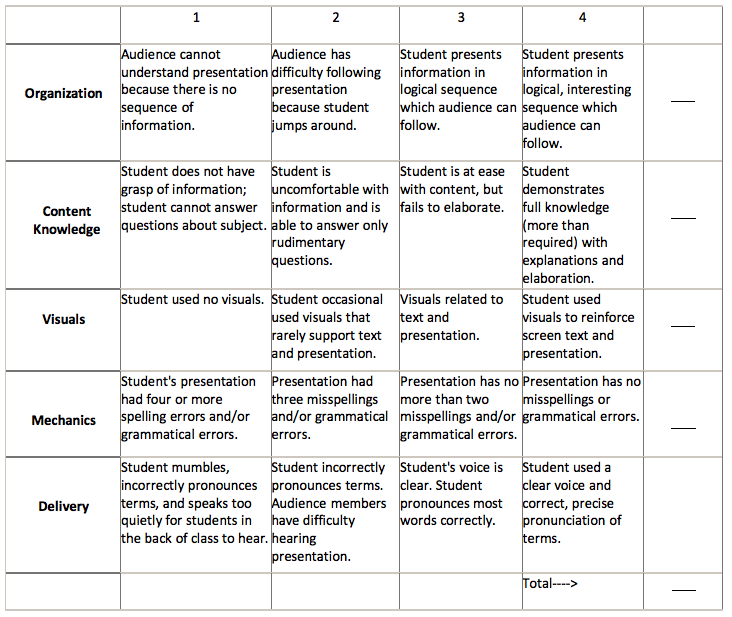 Teacher’s Comments: